Unit 4 Lesson 11: Different Partial QuotientsWU Notice and Wonder: Ways to Record (Warm up)Student Task StatementWhat do you notice? What do you wonder?Clare’s strategy:Jada’s strategy: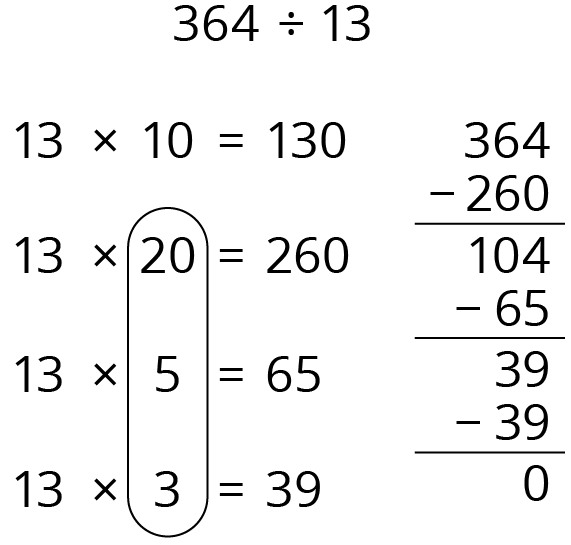 1 Division ExpressionsStudent Task StatementTake turns:Choose a set of expressions that, when added together, is equal to . Not all expressions will be used.Explain to your partner how you know that your cards represent a sum that is equal to . (Pause for teacher directions.)Choose one of the sets of expressions whose sum is equal to  and use it to find the value of .2 Choose Your Own Partial QuotientsStudent Task StatementFor each expression, choose one of the partial quotients and, beginning with that expression, find the value of the quotient. How did you decide which partial quotient to use to begin finding the quotient? Did you change your mind with any of the problems?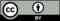 © CC BY 2021 Illustrative Mathematics®